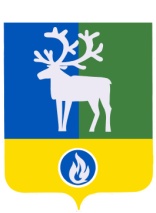 ПРОЕКТБЕЛОЯРСКИЙ РАЙОНХАНТЫ-МАНСИЙСКИЙ АВТОНОМНЫЙ ОКРУГ - ЮГРААДМИНИСТРАЦИЯ БЕЛОЯРСКОГО РАЙОНАПОСТАНОВЛЕНИЕот _____________ 2018 года                                                                                          № ______О внесении изменений в приложение к постановлению администрацииБелоярского района от 27 ноября 2013 года № 1709П о с т а н о в л я ю:1. Внести в приложение «Муниципальная программа Белоярского района «Обеспечение доступным и комфортным жильем жителей Белоярского района в 2014 – 2020 годах» (далее – Программа) к постановлению администрации Белоярского района от 27 ноября 2013 года № 1709 «Об утверждении муниципальной программы Белоярского района «Обеспечение доступным и комфортным жильем жителей Белоярского района в 2014 – 2020 годах» следующие изменения:1) позицию паспорта Программы «Финансовое обеспечение муниципальной программы» изложить в следующей редакции:2) пункт 4.1 раздела IV «Ресурсное обеспечение муниципальной программы» изложить в следующей редакции:«4.1. Общий объем финансирования муниципальной программы на 2014 - 2020 годы составляет 1 862 318,7 тыс.рублей, в том числе:за счет средств бюджета Белоярского района 409 230,7 тыс.рублей;за счет средств бюджета Белоярского района, сформированного за счет средств бюджета Ханты-Мансийского автономного округа - Югры в форме субсидии, 1 452 334,6 тыс.рублей (в том числе 84 664,8 тыс.рублей – за счет остатков субсидий, полученных в предыдущие годы);за счет средств бюджета Белоярского района, сформированного за счет средств бюджета Российской Федерации в форме субсидии, 753,4 тыс.рублей (в том числе 58,3 тыс.рублей – за счет остатков субсидий, полученных в предыдущие годы).»;3) приложение 2.1 «Основные мероприятия муниципальной программы, объемы и источники финансирования» к Программе изложить в редакции согласно приложению к настоящему постановлению.2. Опубликовать настоящее постановление в газете «Белоярские вести. Официальный выпуск».3. Настоящее постановление вступает в силу после официального опубликования.4. Контроль за выполнением постановления возложить на первого заместителя главы Белоярского района Ойнеца А.В.Глава Белоярского района                                                                                      С.П.МаненковОсновные мероприятия муниципальной программы, объемы и источники финансирования___________________________<*> - бюджет Белоярского района, сформированный за счет остатков средств бюджета Ханты-Мансийского автономного округа – Югры в форме субсидий, полученных в предыдущем году<**> - бюджет Белоярского района, сформированный за счет остатков средств бюджета Российской Федерации в форме субсидий, полученных в 2015 году_________________«Финансовое обеспечение муниципальной программы- общий объем финансирования муниципальной программы на 2014 - 2020 годы составляет 1 862 318,7 тыс.рублей, в том числе:за счет средств бюджета Белоярского района 409 230,7 тыс.рублей, в том числе по годам:2014 год – 97 721,1 тыс.рублей;2015 год – 66 011,0 тыс.рублей;2016 год – 67 172,5 тыс.рублей;2017 год – 105 800,3 тыс.рублей;2018 год – 62 297,3 тыс.рублей;2019 год – 8 892,2 тыс.рублей;2020 год – 1 336,3 тыс.рублей;за счет средств бюджета Белоярского района, сформированного за счет средств бюджета Ханты-Мансийского автономного округа - Югры в форме субсидии, 1 452 334,6 тыс.рублей (в том числе 84 664,8 тыс.рублей – за счет остатков субсидий, полученных в предыдущие годы), в том числе по годам:2014 год – 252 140,1 тыс.рублей;2015 год – 273 872,1 тыс.рублей;2016 год – 327 624,9 тыс.рублей;2017 год – 360 225,6 тыс.рублей;2018 год – 216 980,2 тыс.рублей;2019 год – 10 428,0 тыс.рублей;2020 год – 11 063,7 тыс.рублей;за счет средств бюджета Белоярского района, сформированного за счет средств бюджета Российской Федерации в форме субсидии, 753,4 тыс.рублей (в том числе 58,3 тыс.рублей – за счет остатков субсидий, полученных в предыдущие годы), в том числе по годам:2014 год – 151,6 тыс.рублей;2015 год – 208,5 тыс.рублей;2016 год – 230,8 тыс.рублей;2017 год – 64,7 тыс.рублей;2018 год – 97,8 тыс.рублей»;ПРИЛОЖЕНИЕк постановлению администрации Белоярского районаот «___»____________2018 года №_____ПРИЛОЖЕНИЕ 2.1к муниципальной программе Белоярского района«Обеспечение доступным и комфортным жильем жителей Белоярского района в 2014 – 2020 годах»Номер основного мероприятияНаименование основных мероприятий муниципальной программы (связь мероприятий с показателями муниципальной программы)Ответственный исполнитель, соисполнитель муниципальной программыИсточники финансированияОбъем бюджетных ассигнований на реализацию муниципальной программы, тыс.рублейОбъем бюджетных ассигнований на реализацию муниципальной программы, тыс.рублейОбъем бюджетных ассигнований на реализацию муниципальной программы, тыс.рублейОбъем бюджетных ассигнований на реализацию муниципальной программы, тыс.рублейОбъем бюджетных ассигнований на реализацию муниципальной программы, тыс.рублейОбъем бюджетных ассигнований на реализацию муниципальной программы, тыс.рублейНомер основного мероприятияНаименование основных мероприятий муниципальной программы (связь мероприятий с показателями муниципальной программы)Ответственный исполнитель, соисполнитель муниципальной программыИсточники финансированияВсегов том числев том числев том числев том числев том числеНомер основного мероприятияНаименование основных мероприятий муниципальной программы (связь мероприятий с показателями муниципальной программы)Ответственный исполнитель, соисполнитель муниципальной программыИсточники финансированияВсего2016 год2017 год2018 год2019 год2020 год12345678910Подпрограмма 1 «Содействие развитию жилищного строительства на территории Белоярского района»Подпрограмма 1 «Содействие развитию жилищного строительства на территории Белоярского района»Подпрограмма 1 «Содействие развитию жилищного строительства на территории Белоярского района»Подпрограмма 1 «Содействие развитию жилищного строительства на территории Белоярского района»Подпрограмма 1 «Содействие развитию жилищного строительства на территории Белоярского района»Подпрограмма 1 «Содействие развитию жилищного строительства на территории Белоярского района»Подпрограмма 1 «Содействие развитию жилищного строительства на территории Белоярского района»Подпрограмма 1 «Содействие развитию жилищного строительства на территории Белоярского района»Подпрограмма 1 «Содействие развитию жилищного строительства на территории Белоярского района»Подпрограмма 1 «Содействие развитию жилищного строительства на территории Белоярского района»1.1Строительство и приобретение жилья (1.1, 1.2)Всего:977 363,5330 174,8379 195,1249 482,86 572,411 938,4бюджет автономного округа722 570,4200 043,1298 653,9207 398,85 849,410 625,2бюджет автономного округа<*>83 961,883 961,8----бюджет Белоярского района170 831,346 169,980 541,242 084,0723,01 313,21.1.1Строительство жильяуправление капитального строительства администрации Белоярского районабюджет Белоярского района27 765,89 600,012 185,55 980,3--1.1.2Приобретение жильяуправление капитального строительства администрации Белоярского районабюджет автономного округа338 481,6108 595,1213 411,9-5 849,410 625,21.1.2Приобретение жильяуправление капитального строительства администрации Белоярского районабюджет Белоярского района42 278,213 421,926 820,1-723,01 313,21.1.2Приобретение жильяКомитет муниципальной собственности администрации Белоярского районабюджет автономного округа384 088,891 448,085 242,0207 398,8--1.1.2Приобретение жильяКомитет муниципальной собственности администрации Белоярского районабюджет автономного округа<*>83 961,883 961,8----1.1.2Приобретение жильяКомитет муниципальной собственности администрации Белоярского районабюджет Белоярского района59 317,323 148,010 535,625 633,7--1.1.3Предоставление субсидии некоммерческим организациям, не являющимся государственными (муниципальными) учреждениями, в целях финансового обеспечения затрат в связи с организацией и проведением мероприятий по завершению строительства многоквартирных домов на территории Белоярского районаКомитет муниципальной собственности администрации Белоярского районабюджет Белоярского района31 000,0-31 000,0---1.1.4Предоставление субсидии некоммерческим организациям, не являющимся государственными (муниципальными) учреждениями, в целях финансового обеспечения затрат в связи с организацией и проведением мероприятий по строительству подводящих инженерных сетей и благоустройству придомовой территории строящихся многоквартирных домов на территории Белоярского районауправление капитального строительства администрации Белоярского районабюджет Белоярского района10 470,0--10 470,0--1.2Проектирование и строительство систем инженерной инфраструктуры в целях обеспечения инженерной подготовки земельных участков для жилищного строительства (1.1, 1.2, 1.4)Всего:160 004,555 114,179 285,817 970,27 634,4-бюджет автономного округа92 017,636 941,855 075,8---бюджет Белоярского района67 986,918 172,324 210,017 970,27 634,4-1.2.1Инженерные сети микрорайона 3А г.Белоярский. 2 этапуправление капитального строительства администрации Белоярского районабюджет автономного округа36 941,836 941,8----1.2.1Инженерные сети микрорайона 3А г.Белоярский. 2 этапуправление капитального строительства администрации Белоярского районабюджет Белоярского района9 235,59 235,5----1.2.2Инженерные сети микрорайона 3А г.Белоярский. 3 этапуправление капитального строительства администрации Белоярского районабюджет автономного округа18 969,9-18 969,9---1.2.2Инженерные сети микрорайона 3А г.Белоярский. 3 этапуправление капитального строительства администрации Белоярского районабюджет Белоярского района2 350,9-2 350,9---1.2.3Застройка микрорайона 5А в г.Белоярский. Инженерные сети. 3 этапуправление капитального строительства администрации Белоярского районабюджет автономного округа20 425,8-20 425,8---1.2.3Застройка микрорайона 5А в г.Белоярский. Инженерные сети. 3 этапуправление капитального строительства администрации Белоярского районабюджет Белоярского района5 287,4-5 287,4---1.2.4Застройка микрорайона Озерный-2 г.Белоярский. Инженерные сети. 1 этапуправление капитального строительства администрации Белоярского районабюджет Белоярского района2 078,92 078,9----1.2.5Застройка микрорайона Озерный-2 г.Белоярский. Автомобильная дорога с подготовкой территории. 1 этапуправление капитального строительства администрации Белоярского районабюджет Белоярского района27 622,2-2 441,617 546,27 634,4-1.2.6Инженерные сети к жилым домам новой застройки поселений Белоярского районауправление капитального строительства администрации Белоярского районабюджет Белоярского района18 780,06 857,911 498,1424,0--1.2.7Внутриквартальные проезды микрорайона 3А г.Белоярский. 1 этапуправление капитального строительства администрации Белоярского районабюджет автономного округа5 780,1-5 780,1---1.2.7Внутриквартальные проезды микрорайона 3А г.Белоярский. 1 этапуправление капитального строительства администрации Белоярского районабюджет Белоярского района58,4-58,4---1.2.8Внутриквартальные проезды микрорайона 3А г.Белоярский. 2 этапуправление капитального строительства администрации Белоярского районабюджет автономного округа9 900,0-9 900,0---1.2.8Внутриквартальные проезды микрорайона 3А г.Белоярский. 2 этапуправление капитального строительства администрации Белоярского районабюджет Белоярского района2 573,6-2 573,6---Итого по подпрограмме 1Всего:1 137 368,0385 288,9458 480,9267 453,014 206,811 938,4бюджет автономного округа814 588,0236 984,9353 729,7207 398,85 849,410 625,2бюджет автономного округа<*>83 961,883 961,8----бюджет Белоярского района238 818,264 342,2104 751,260 054,28 357,41 313,2Подпрограмма 2 «Градостроительная деятельность на территории Белоярского района»Подпрограмма 2 «Градостроительная деятельность на территории Белоярского района»Подпрограмма 2 «Градостроительная деятельность на территории Белоярского района»Подпрограмма 2 «Градостроительная деятельность на территории Белоярского района»Подпрограмма 2 «Градостроительная деятельность на территории Белоярского района»Подпрограмма 2 «Градостроительная деятельность на территории Белоярского района»Подпрограмма 2 «Градостроительная деятельность на территории Белоярского района»Подпрограмма 2 «Градостроительная деятельность на территории Белоярского района»Подпрограмма 2 «Градостроительная деятельность на территории Белоярского района»Подпрограмма 2 «Градостроительная деятельность на территории Белоярского района»2.1Обеспечение градостроительной деятельности на территории Белоярского района (2.1.)Всего:28 875,26 324,76 832,211 066,54 651,8-бюджет автономного округа24 248,95 069,06 080,68 959,24 140,1-бюджет Белоярского района4 626,31 255,7751,62 107,3511,7-2.1.1Документы территориального планирования и градостроительного зонированияуправление по архитектуре и градостроительству администрации Белоярского районабюджет Белоярского района629,2629,2----2.1.2Документация по планировке территорииуправление по архитектуре и градостроительству администрации Белоярского районабюджет автономного округа24 248,95 069,06 080,68 959,24 140,1-2.1.2Документация по планировке территорииуправление по архитектуре и градостроительству администрации Белоярского районабюджет Белоярского района2 997,1626,5751,61 107,3511,7-2.1.3Правила благоустройства территорийуправление по архитектуре и градостроительству администрации Белоярского районабюджет Белоярского района1 000,0--1 000,0--Итого по подпрограмме 2Всего:28 875,26 324,76 832,211 066,54 651,8-бюджет автономного округа24 248,95 069,06 080,68 959,24 140,1-бюджет Белоярского района4 626,31 255,7751,62 107,3511,7-Подпрограмма 3 «Улучшение жилищных условий населения Белоярского района»Подпрограмма 3 «Улучшение жилищных условий населения Белоярского района»Подпрограмма 3 «Улучшение жилищных условий населения Белоярского района»Подпрограмма 3 «Улучшение жилищных условий населения Белоярского района»Подпрограмма 3 «Улучшение жилищных условий населения Белоярского района»Подпрограмма 3 «Улучшение жилищных условий населения Белоярского района»Подпрограмма 3 «Улучшение жилищных условий населения Белоярского района»Подпрограмма 3 «Улучшение жилищных условий населения Белоярского района»Подпрограмма 3 «Улучшение жилищных условий населения Белоярского района»Подпрограмма 3 «Улучшение жилищных условий населения Белоярского района»3.1Улучшение жилищных условий молодых семей в соответствии с федеральной целевой программой «Жилище» на 2015 – 2020 годы (3.1)управление жилищно-коммунального хозяйства администрации Белоярского районаВсего:4 156,11 978,4534,5720,0461,6461,6федеральный бюджет335,0172,564,797,8--федеральный бюджет<**>58,358,3----бюджет автономного округа3 022,01 107,5415,3622,2438,5438,5бюджет автономного округа<*>501,7501,7----бюджет Белоярского района239,1138,454,5-23,123,13.2Выкуп жилых помещений в аварийном жилищном фонде (1.3)Комитет муниципальной собственности администрации Белоярского районабюджет Белоярского района378,8-243,0135,8--3.3Улучшение жилищных условий отдельных категорий граждан (3.2)отдел опеки и попечительства администрации Белоярского районабюджет Белоярского района1 436,21 436,2----Итого по подпрограмме 3Всего:5 971,13 414,6777,5855,8461,6461,6федеральный бюджет335,0172,564,797,8--федеральный бюджет<**>58,358,3----бюджет автономного округа3 022,01 107,5415,3622,2438,5438,5бюджет автономного округа<*>501,7501,7----бюджет Белоярского района2 054,11 574,6297,5135,823,123,1Итого по муниципальной программеВсего:1 172 214,3395 028,2466 090,6279 375,319 320,212 400,0федеральный бюджет335,0172,564,797,8--федеральный бюджет<**>58,358,3----бюджет автономного округа841 858,9243 161,4360 225,6216 980,210 428,011 063,7бюджет автономного округа<*>84 463,584 463,5----бюджет Белоярского района245 498,667 172,5105 800,362 297,38 892,21 336,3